INGEBORGS MINNEPOKAL KONKURRANSE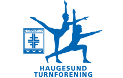 TIDSPLAN LØRDAG 18. MARS09.00		Hall åpen for trening09.45		Dommermøte10.25		Defilering og åpning av konkurransen10.30		Junior og senior tropp11.00		Rekrutt nivå 112.05		10 min pause med oppvisning Straen12.15	Rekrutt nivå 2	13.35	5 min pause13.40		Y. jr nivå 3 og 4 14.20		Jr. nivå 515.10		45 min pause med oppvisning Stvgr / Straen mini15.55		Jr. nivå 6 og sen. nivå 717.15		10 min pause 17.25		Rekrutt tropp A17.45		Duo / trio junior18.00		Premieutdeling